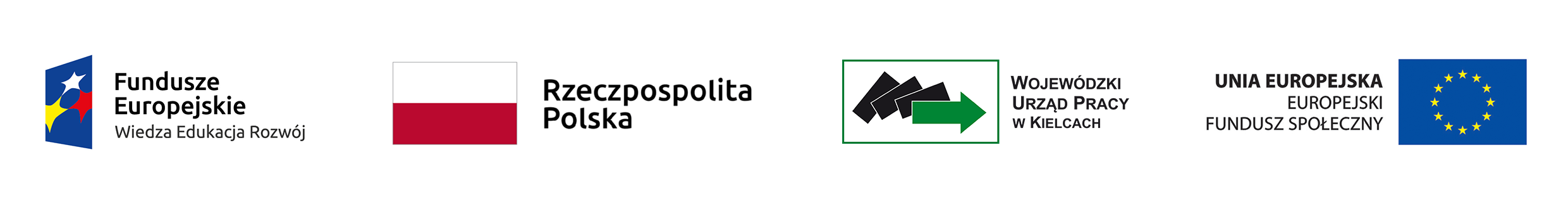 Załącznik nr 16– Instrukcja  do standardu minimum realizacji zasady równości szans kobiet i mężczyzn w programach operacyjnych współfinansowanych z EFSOcena zgodności projektów współfinansowanych z EFS, realizowanych w trybie konkursowym i pozakonkursowym, z zasadą równości szans kobiet i mężczyzn odbywa się na podstawie niniejszego standardu minimum. We wniosku o dofinansowanie projektu istnieje obowiązek wskazania informacji niezbędnych do oceny, czy spełniony został standard minimum zasady równości szans kobiet i mężczyzn. Ocenie pod kątem spełniania zasady równości szans kobiet i mężczyzn podlega cała treść wniosku o dofinansowanie, aczkolwiek IZ może wskazać w dokumentach dotyczących danego programu operacyjnego (np. instrukcji do wniosku o dofinansowanie), w których częściach wniosku o dofinansowanie projektu jest rekomendowane umieszczenie informacji niezbędnych do oceny spełniania standardu minimum. Standard minimum składa się z 5 kryteriów oceny, dotyczących charakterystyki projektu. Maksymalna liczba punktów do uzyskania wynosi 6 ponieważ kryterium nr 2 i 3 są alternatywne. Alternatywność tą należy rozumieć w sposób następujący: w przypadku stwierdzenia występowania barier równościowych oceniający bierze pod uwagę kryterium nr 2 w dalszej ocenie wniosku o dofinansowanie projektu (zakreślając jednocześnie w kryterium nr 3 wartość „0”), zaś w przypadku braku występowania ww. barier – bierze pod uwagę kryterium nr 3 (analogicznie zakreślając jednocześnie w kryterium nr 2 „0”).Wniosek o dofinansowanie projektu nie musi uzyskać maksymalnej liczby punktów za każde kryterium standardu minimum. W przypadku pozakonkursowych wniosków o dofinansowanie projektów powiatowych urzędów pracy, finansowanych ze środków Funduszu Pracy w ramach PO WER wymagane jest uzyskanie co najmniej 2 punktów, o ile IZ (za zgodą komitetu monitorującego wyrażoną w uchwale) nie podejmie innej decyzji w stosunku do wymaganej liczby punktów.  Brak uzyskania co najmniej 2 punktów w standardzie minimum jest równoznaczny z zwróceniem go do uzupełnienia - w przypadku projektów pozakonkursowych. Nie ma możliwości przyznawania części ułamkowych punktów za poszczególne kryteria w standardzie minimum. Każde kryterium oceny w standardzie minimum należy traktować niezależnie od innych kryteriów oceny. Nie zwalnia to jednak od wymogu zachowania logiki konstruowania wniosku o dofinansowanie. Jeżeli we wniosku o dofinansowanie zostanie wykazane np. że zdiagnozowane bariery równościowe w danym obszarze tematycznym interwencji i/lub zasięgu oddziaływania projektu dotyczą kobiet, natomiast we wskaźnikach zostanie zapisany  podział na płeć ze wskazaniem na zdecydowanie większy udział mężczyzn we wsparciu, to osoba oceniająca może taki projekt skierować do uzupełnienia (tylko w przypadku projektów pozakonkursowych) lub negocjacji albo obniżyć punktację w standardzie minimum za dane kryterium oceny - w związku z brakiem logiki pomiędzy poszczególnymi elementami wniosku o dofinansowanie projektu.Uwaga: Tam gdzie możliwość zastosowania standardu minimum jest znacząco ograniczona (lub nieuzasadniona) ze względu na charakterystykę udzielanego wsparcia, dopuszcza się możliwość zastosowania przez IZ (za zgodą komitetu monitorującego wyrażoną w uchwale) ograniczenia liczby wymaganych punktów standardu minimum do minimum 1 punktu. Istnieje również możliwość (za zgodą komitetu monitorującego program operacyjny wyrażona w uchwale) zwiększenia wymaganej minimalnej liczby punktów jaką musi uzyskać wniosek o dofinansowanie projektu za standard minimum lub określenia, które kryteria oceny w standardzie minimum muszą zostać obligatoryjnie spełnione. Każdorazowo IZ występując do komitetu monitorującego z propozycją zmian w ww. zakresie powinna przedstawić stosowne uzasadnienie.  Wyjątki: Decyzja o zakwalifikowaniu danego projektu do wyjątku należy do instytucji oceniającej wniosek o dofinansowanie projektu. W przypadku uznania przez oceniającego, że projekt należy do wyjątku, co do którego nie stosuje się standardu minimum, oceniający nie musi wypełniać wszystkich pytań w ramach standardu minimum. Powinien zaznaczyć w pozytywną odpowiedź dotyczącą przynależności projektu do wyjątku, jak również zaznaczyć odpowiedź TAK w punkcie ogólnym Czy projekt jest zgodny z zasadą równości szans kobiet i mężczyzn (na podstawie standardu minimum)?. Wyjątki stanowią projekty, w których niestosowanie standardu minimum wynika z:profilu działalności wnioskodawców ze względu na ograniczenia statutowe (np. Stowarzyszenie Samotnych Ojców lub teren zakładu karnego)Profil działalności wnioskodawców oznacza, iż w ramach statutu (lub innego równoważnego dokumentu) istnieje jednoznaczny zapis, iż wnioskodawca przewiduje w ramach swojej działalności wsparcie skierowane tylko do jednej z płci. W przypadku tego wyjątku statut może być zweryfikowany przed podpisaniem umowy o dofinansowanie projektu. Natomiast na etapie przygotowania wniosku o dofinansowanie projektu, musi zostać podana w treści wniosku informacja, że ten projekt należy do tego wyjątku od standardu minimum - ze względu na ograniczenia wynikające z profilu działalności. zamkniętej rekrutacjiPrzez zamkniętą rekrutację należy rozumieć sytuację, gdy projekt obejmuje - ze względu na swój zasięg oddziaływania - wsparciem wszystkich pracowników/personel konkretnego podmiotu, wyodrębnionej organizacyjnie części danego podmiotu lub konkretnej grupy podmiotów wskazanych we wniosku o dofinansowanie. Przykładem może być skierowanie projektu tylko i wyłącznie do pracowników działu projektowania w firmie produkującej odzież, pod warunkiem że wsparciem zostaną objęte wszystkie osoby pracujące w tym dziale lub skierowanie wsparcia do pracowników całego przedsiębiorstwa – pod warunkiem że wszystkie osoby z tego przedsiębiorstwa zostaną objęte wsparciem. W treści wniosku o dofinansowanie projektu musi zostać podana informacja, że ten projekt należy do wyjątku od standardu minimum ze względu na zamkniętą rekrutację - wraz z uzasadnieniem. W celu potwierdzenia że dany projekt należy do wyjątku, powinno się wymienić z indywidualnej nazwy podmiot lub podmioty, do których jest skierowane wsparcie w ramach projektu. Uwaga: Zaleca się aby w przypadku projektów, które należą do wyjątków, również zaplanować działania zmierzające do przestrzegania zasady równości szans kobiet i mężczyzn – pomimo iż nie będą one przedmiotem oceny za pomocą kryteriów oceny ze standardu minimum. Poszczególne kryteria standardu minimum:Uwaga: Zasada równości szans kobiet i mężczyzn nie polega na automatycznym objęciu wsparciem 50% kobiet i 50% mężczyzn w projekcie, ale na odwzorowaniu istniejących proporcji płci w danym obszarze lub zwiększaniu we wsparciu udziału grupy niedoreprezentowanej. Możliwe są jednak przypadki, w których proporcja 50/50 wynika z sytuacji kobiet i mężczyzn i stanowi proporcję prawidłową z perspektywy równości szans kobiet i mężczyzn.Ocena wniosków o dofinansowanie projektów zgodnie ze standardem minimum stanowi zawsze indywidualną ocenę osoby jej dokonującej. Ocena prowadzona jest na podstawie zapisów wniosku o dofinansowanie projektu oraz wiedzy i doświadczenia osoby oceniającej. Jednocześnie przy dokonywaniu oceny konkretnych kryteriów w standardzie minimum należy mieć na uwadze następujący sposób oceny:0 punktów - we wniosku o dofinansowanie projektu nie ma wskazanych żadnych informacji pozwalających na przyznanie 1 lub więcej punktów w danym kryterium oceny.  1 punkt - kwestie związane z zakresem danego kryterium w standardzie minimum zostały uwzględnione przynajmniej częściowo lub nie są w pełni trafnie dobrane w zakresie kryterium 2, 3 i 4. W przypadku kryterium 1 i 5 przyznanie 1 punktu oznacza, że kwestie związane z zakresem danego kryterium w standardzie minimum zostały uwzględnione wyczerpująco, trafnie lub w sposób możliwie pełny biorąc pod uwagę charakterystykę danego projektu.2 punkty (nie dotyczy kryterium 1 i 5) - kwestie związane z zakresem danego kryterium w standardzie minimum zostały uwzględnione wyczerpująco, trafnie lub w sposób możliwie pełny, biorąc pod uwagę charakterystykę danego projektu. W ramach karty oceny merytorycznej wniosku o dofinansowanie projektu pozakonkursowego, oceniający jest zobowiązany w przypadku niespełnienia kryteriów horyzontalnych (w tym zgodności z zasadą równości szans kobiet i mężczyzn) do podania uzasadnienia dla oceny negatywnej. Rekomendowane jest również wskazanie przez osobę oceniającą uzasadnienia dla przyznania punktów za poszczególne kryteria oceny standardu minimum.Jako rozbieżność w ocenie standardu minimum należy uznać pozytywną ocenę wniosku pod kątem spełniania standardu minimum przez jednego z oceniających, przy jednoczesnej negatywnej ocenie przed drugiego oceniającego. Rozbieżnością nie jest natomiast różnica w ocenie poszczególnych kryteriów standardu minimum.WE WNIOSKU O DOFINANSOWANIE PROJEKTU PODANO INFORMACJE, KTÓRE POTWIERDZAJĄ ISTNIENIE (ALBO BRAK ISTNIENIA) BARIER RÓWNOŚCIOWYCH W OBSZARZE TEMATYCZNYM INTERWENCJI I/LUB ZASIĘGU ODDZIAŁYWANIA PROJEKTU(Maksymalna liczba punktów możliwych do zdobycia za spełnienie tego kryterium – 1)Do przedstawienia informacji wskazujących na istnienie barier równościowych lub ich braku należy użyć danych jakościowych lub ilościowych w podziale na płeć w obszarze tematycznym interwencji I/lub zasięgu oddziaływania projektu.Poprzez obszar tematyczny interwencji należy rozumieć obszary objęte wsparciem w ramach programu np. zatrudnienie, integrację społeczną, edukację, adaptacyjność, natomiast zasięg oddziaływania projektu odnosi się do przestrzeni, której on dotyczy np. regionu, powiatu, kraju, instytucji, przedsiębiorstwa, konkretnego działu w danej instytucji.Bariery równościowe to przede wszystkim: segregacja pozioma i pionowa rynku pracy, różnice w płacach kobiet i mężczyzn zatrudnionych na równoważnych stanowiskach, wykonujących tożsame obowiązki, mała dostępność elastycznych rozwiązań czasu pracy, niski udział mężczyzn w wypełnianiu obowiązków rodzinnych,niski udział kobiet w procesach podejmowania decyzji, przemoc ze względu na płeć, niewidoczność kwestii płci w ochronie zdrowia, niewystarczający system opieki przedszkolnej lub żłobkowej, stereotypy płci we wszystkich obszarach, dyskryminacja wielokrotna czyli ze względu na dwie lub więcej przesłanek (np. w odniesieniu do kobiet w wieku powyżej 50 lat, niepełnosprawnych, należących do mniejszości etnicznych). Przy diagnozowaniu barier równościowych należy wziąć pod uwagę, w jakim położeniu znajdują się kobiety i mężczyźni wchodzący w skład grupy docelowej projektu. Dlatego też istotne jest podanie nie tylko liczby kobiet i mężczyzn, ale także odpowiedź m.in. na pytania: Czy któraś z tych grup znajduje się w gorszym położeniu? Jakie są tego przyczyny? Czy któraś z tych grup ma trudniejszy dostęp do edukacji, zatrudnienia, szkoleń itp.? Zadaniem osoby oceniającej jest zweryfikowanie na podstawie przedstawionych we wniosku o dofinansowanie informacji faktycznego występowania lub nie podanych barier równościowych.Użyte we wniosku o dofinansowanie dane mogą wykazać, iż w obszarze tematycznym interwencji i/lub zasięgu oddziaływania projektu nie występują nierówności ze względu na płeć. Dane te muszą być bezpośrednio powiązane z obszarem tematycznym interwencji i/lub zasięgiem oddziaływania projektu, np. jeżeli wsparcie jest kierowane do pracowników służby zdrowia z terenu województwa to dane powinny dotyczyć sektora służby zdrowia lub obszaru tego województwa. We wniosku o dofinansowanie powinno się wskazać na nierówności (lub ich brak) na podstawie danych możliwych do zweryfikowania dla osób oceniających projekt. Jeżeli nie istnieją dokładne dane (jakościowe lub ilościowe), które można wykorzystać, należy skorzystać z informacji, które są jak najbardziej zbliżone do obszaru tematyki interwencji i zasięgu oddziaływania projektu. We wniosku o dofinansowanie projektu jest dopuszczalne także wykorzystanie danych pochodzących z badań własnych. Wymagane jest jednak w takim przypadku podanie w miarę dokładnych informacji na temat tego badania (np. daty jego realizacji, wielkości próby, metodologii pozyskiwania danych itd.). WNIOSEK O DOFINANSOWANIE PROJEKTU ZAWIERA DZIAŁANIA, ODPOWIADAJĄCE NA ZIDENTYFIKOWANE BARIERY RÓWNOŚCIOWE W OBSZARZE TEMATYCZNYM INTERWENCJI I/LUB ZASIĘGU ODDZIAŁYWANIA PROJEKTU.(Maksymalna liczba punktów możliwych do zdobycia za spełnienie tego kryterium – 2)We wniosku o dofinansowanie projektu powinno się wskazać jakiego rodzaju działania zostaną zrealizowane w projekcie na rzecz osłabiania lub niwelowania zdiagnozowanych barier równościowych. Zaplanowane działania powinny odpowiadać na te bariery. Szczególną uwagę przy opisie działań należy zwrócić w przypadku rekrutacji do projektu i dopasowania odpowiednich form wsparcia dla uczestników/uczestniczek projektu wobec zdiagnozowanych nierówności. Uwaga: W tym przypadku nie zaliczamy działań na rzecz zespołu projektowego, które są oceniane w ramach kryterium 5. W PRZYPADKU STWIERDZENIA BRAKU BARIER RÓWNOŚCIOWYCH, WNIOSEK O DOFINANSOWANIE PROJEKTU ZAWIERA DZIAŁANIA, ZAPEWNIAJĄCE PRZESTRZEGANIE ZASADY RÓWNOŚCI SZANS KOBIET I MĘŻCZYZN, TAK ABY NA ŻADNYM ETAPIE REALIZACJI PROJEKTU NIE WYSTĄPIŁY BARIERY RÓWNOŚCIOWE.(Maksymalna liczba punktów możliwych do zdobycia za spełnienie tego kryterium – 2)W przypadku kiedy we wniosku o dofinansowanie projektu nie zdiagnozowano żadnych barier równościowych, we wniosku o dofinansowanie projektu należy przewidzieć działania, zmierzające do przestrzegania zasady równości kobiet i mężczyzn, tak aby na żadnym etapie realizacji projektu te bariery się nie pojawiły. Uwaga: W tym przypadku nie zaliczamy działań na rzecz zespołu projektowego, które są oceniane w ramach kryterium 5. WSKAŹNIKI REALIZACJI PROJEKTU ZOSTAŁY PODANE W PODZIALE NA PŁEĆ I/LUB ZOSTAŁ UMIESZCZONY OPIS TEGO, W JAKI SPOSÓB REZULTATY PROJEKTU PRZYCZYNIĄ SIĘ DO ZMNIEJSZENIA BARIER RÓWNOŚCIOWYCH ISTNIEJĄCYCH W OBSZARZE TEMATYCZNYM INTERWENCJI I/LUB ZASIĘGU ODDZIAŁYWANIA PROJEKTU.(Maksymalna liczba punktów możliwych do zdobycia za spełnienie tego kryterium – 2)Wartości docelowe wskaźników w postaci liczby osób należy podawać w podziale na płeć. We wniosku o dofinansowanie projektu powinna również znaleźć się informacja, w jaki sposób rezultaty przyczyniają się do zmniejszenia barier równościowych istniejących w obszarze tematycznym interwencji i/lub zasięgu oddziaływania projektu (dotyczy to zarówno projektów skierowanych do osób, jak i instytucji). WNIOSEK O DOFINANSOWANIE PROJEKTU WSKAZUJE JAKIE DZIAŁANIA ZOSTANĄ PODJĘTE W CELU ZAPEWNIENIA RÓWNOŚCIOWEGO ZARZĄDZANIA PROJEKTEM.(Maksymalna liczba punktów możliwych do zdobycia za spełnienie tego kryterium – 1)We wniosku o dofinansowanie projektu powinna znaleźć się informacja, w jaki sposób planuje się zapewnić realizację zasady równości szans kobiet i mężczyzn w ramach procesu zarządzania projektem Informacja ta powinna zawierać propozycję konkretnych działań, jakie zostaną podjęte w projekcie w ww. obszarze. Równościowe zarządzanie projektem polega przede wszystkim na zapewnieniu, że osoby zaangażowane w realizację projektu (np. personel projektu, w tym personel odpowiedzialny za zarządzanie lub personel merytoryczny, personel wykonawcy/partnera – dobór zadań w stosunku do poszczególnych grup personelu uzależniony jest od występowania faktycznych potrzeb w tym zakresie) posiadają odpowiednią wiedzę w zakresie obowiązku przestrzegania zasady równości szans kobiet i mężczyzn i potrafią stosować tę zasadę w codziennej pracy przy projekcie. Zdobycie niniejszej wiedzy może się odbyć poprzez poinformowanie osób zaangażowanych w realizację projektu na temat możliwości i sposobów zastosowania zasady równości kobiet i mężczyzn w odniesieniu do problematyki tego konkretnego projektu, a także do wykonywanych przez zespół projektowy obowiązków związanych z prowadzeniem projektu. Dopuszcza się możliwość poinformowania osób w formie szkolenia, ale tylko i wyłącznie w przypadku, jeżeli wyrazi na to zgodę instytucja dokonująca oceny projektu w oparciu o wskazaną we wniosku o dofinansowanie projektu uzasadnioną, potrzebę, która nie będzie jednocześnie sprzeczna z zasadami udzielania pomocy publicznej i postanowieniami Wytycznych w zakresie kwalifikowalności wydatków w ramach Europejskiego Funduszu Rozwoju Regionalnego, Europejskiego Funduszu Społecznego oraz Funduszu Spójności na lata 2014-2020. Działaniem podjętym na rzecz równościowego zarządzania może być również przykładowo: włączenie do projektu (np. jako konsultantów, doradców) osób lub organizacji posiadających udokumentowaną wiedzę i doświadczenie w prowadzeniu działań z zachowaniem zasady równości szans kobiet i mężczyzn.  zapewnienie takiej organizacji pracy zespołu projektowego, która umożliwia godzenie życia zawodowego z prywatnym (np. organizacja pracy uwzględniająca elastyczne formy zatrudnienia lub godziny pracy – o ile jest to uzasadnione potrzebami w ramach projektu). Należy jednak tutaj zwrócić uwagę, że zawieranie umów na zlecenie lub o dzieło nie zawsze oznacza stosowanie rozwiązań z zakresu godzenia życia zawodowego z prywatnym. Jeżeli we wniosku o dofinansowanie pojawia się sformułowanie, że zespołowi projektowemu zostaną zagwarantowane elastyczne formy pracy, należy wskazać dokładnie jakie działania zostaną podjęte w tym zakresie. Równościowe zarządzanie projektem nie polega jednak na zatrudnieniu do obsługi projektu 50% mężczyzn i 50% kobiet, ani na zwykłej deklaracji, iż projekt będzie zarządzany równościowo. Stosowanie kryterium płci w procesie rekrutacji pracowników jest niezgodne z prawem pracy, a stosowanie polityki równych wynagrodzeń dla kobiet i mężczyzn za jednakową pracę lub pracę o jednakowej wartości jest obowiązkiem wynikającym z prawa pracy, nie zaś zasady horyzontalnej. Dlatego też zróżnicowanie zespołu projektowego ze względu na płeć zalecane jest tam, gdzie tworzą się zespoły (partnerstwa, komitety, rady, komisje itp.) podejmujące decyzje w projekcie lub mające wpływ na jego przebieg. Warto wtedy dopilnować (o ile pozwala na to wiedza i doświadczenie poszczególnych kandydatów oraz obowiązujące uregulowania prawne), aby nie powstawały wyłącznie zespoły jednorodne płciowo.Załącznik nr 7 – Zalecenia w zakresie dokonywania oceny spełniania kryteriów merytorycznych1. Adekwatność doboru i opisu (o ile dotyczy) wskaźników realizacji projektu (w tym wskaźników dotyczących właściwego celu szczegółowego PO WER).Podpunkt należy ocenić na podstawie informacji zawartych we wniosku o dofinansowanie projektu w punkcie 3.1 i na podstawie informacji zawartych we wniosku uznać kryterium za spełnione lub skierować wniosek do poprawy.2. Adekwatność doboru grupy docelowej do właściwego celu szczegółowego PO WER oraz jakość diagnozy specyfiki tej grupy, w tym opis:- istotnych cech uczestników (osób lub podmiotów), którzy zostaną objęci wsparciem;Podpunkt dotyczący istotnych cech uczestników należy ocenić na podstawie informacji zawartych we wniosku o dofinansowanie projektu w punkcie 3.2  i na podstawie informacji zawartych we wniosku uznać kryterium za spełnione lub skierować wniosek do poprawy.- potrzeb i oczekiwań uczestników projektu w kontekście wsparcia, które ma być udzielane w ramach projektu;Kryterium należy uznać ze spełnione w tym zakresie w przypadku projektów PUP. Ustawa o promocji zatrudnienia i instytucjach pracy regulująca zasady realizacji projektów PUP oraz wskazująca możliwe formy wsparcia dokładnie opisuje procedurę rejestracji osób bezrobotnych
 i ustalenia profilu pomocy, na podstawie którego opracowany jest Indywidualny Plan Działania,
 a następnie opracowywana jest ścieżka realizacji wsparcia w projekcie. To na tym etapie dokonywana jest analiza potrzeb i oczekiwań uczestników projektu w kontekście wsparcia, które ma być udzielane w ramach projektu. W związku z powyższym, ze względu na ustawowe uregulowania w tym zakresie i opracowane szczegółowe procedury obowiązujące PUP przy dokonywaniu diagnozy potrzeb osób rejestrujących się jako bezrobotne kryterium należy uznać za spełnione.- barier, na które napotykają uczestnicy projektu;Podpunkt dotyczący barier, na które napotykają uczestnicy projektów należy ocenić na podstawie informacji zawartych we wniosku o dofinansowanie wyłącznie odniesieniu do opisanych tzw. barier równościowych lub w zakresie dostępności, na jakie napotykają uczestnicy i uczestniczki projektu i na podstawie zawartych we wniosku informacji uznać kryterium za spełnione lub skierować wniosek do poprawy.- sposobu rekrutacji uczestników projektu, w tym kryteriów rekrutacji i kwestii zapewnienia dostępności dla osób  z niepełnosprawnościami.Projekty powiatowych urzędów pracy finansowane ze środków FP realizowane są zgodnie z zapisami ustawy o promocji zatrudnienia i instytucjach rynku pracy i są skierowane wyłącznie do osób zarejestrowanych jako bezrobotne, dla których został ustalony I lub II profil pomocy. Sposób i zasady rejestracji osób bezrobotnych a także zakres form wsparcia realizowanych w poszczególnych profilach pomocy wynika zatem wprost z zapisów ustawowych i został szczegółowo opisany w art. 33 ustawy i w związku z powyższym w tym punkcie ocena spełnienia kryterium powinna skoncentrować się wyłącznie na analizie informacji dotyczących działań podjętych na etapie rekrutacji do projektu w celu zapewnienia równości szans płci i na dostępności dla osób z niepełnosprawnościami. Na podstawie tych informacji należy uznać kryterium za spełnione lub skierować wniosek do poprawy.3.  Spójność zadań przewidzianych do realizacji w ramach projektu oraz trafność doboru i opisu tych zadań, w tym opis:- uzasadnienie potrzeby realizacji zadań;Kryterium należy uznać ze spełnione w tym zakresie w przypadku projektów PUP. Zakres form wsparcia które będą realizowane w odniesieniu do poszczególnych uczestników projektu  wynika z zapisów ustawowych określających przebieg rejestracji danej osoby jako bezrobotnej  i ustalenia dla niej określonego profilu pomocy, które determinuje formy pomocy, jakie PUP może zastosować wobec tej osoby. W związku z powyższym, ze względu na ustawowe uregulowania w tym zakresie i opracowane szczegółowe procedury obowiązujące PUP przy dokonywaniu diagnozy potrzeb osób rejestrujących się jako bezrobotne i stosowania określonych form pomocy kryterium należy uznać za spełnione.- planowanego sposobu realizacji zadań;Kryterium należy uznać ze spełnione w tym zakresie w przypadku projektów PUP. Zakres form wsparcia i sposób ich realizacji w odniesieniu do poszczególnych uczestników projektu  wynika z zapisów ustawowych określających przebieg rejestracji danej osoby jako bezrobotnej  i ustalenia dla niej określonego profilu pomocy, które determinuje formy pomocy, jakie PUP może zastosować wobec tej osoby. W związku z powyższym, ze względu na ustawowe uregulowania w tym zakresie i opracowane szczegółowe procedury obowiązujące PUP przy dokonywaniu diagnozy potrzeb osób rejestrujących się jako bezrobotne i stosowania określonych form pomocy kryterium należy uznać za spełnione.- sposobu realizacji zasady równości szans i niedyskryminacji, w tym dostępności dla osób z niepełnosprawnościami;Podpunkt dotyczący sposobu realizacji zasady równości szans i niedyskryminacji, w tym dostępności dla osób z niepełnosprawnościami należy ocenić na podstawie informacji zawartych we wniosku o dofinansowanie. Każdy projekt współfinansowany z EFS musi spełnić standard minimum o którym mowa w Wytycznych w zakresie realizacji zasady równości szans i niedyskryminacji, w tym dostępności dla osób z niepełnosprawnościami oraz zasady równości szans kobiet  i mężczyzn w funduszach unijnych na lata 2014-2020. Ze względu na fakt, że projekty pozakonkursowe PUP realizowane są w uproszczonej formule w stosunku do standardowego wniosku o dofinansowanie i nie wypełniają części dotyczącej zadań ten punkt należy ocenić na podstawie informacji zawartych w części dotyczącej grup docelowych w punkcie 3.2, gdzie pup-y wpisują jakie konkretne działania zostaną podjęte w trakcie realizacji projektu w celu zapewnienia równości szans płci i dostępności dla osób z niepełnosprawnościami i na tej podstawie uznać czy kryterium jest spełnione czy należy wniosek skierować do poprawy.- wartości wskaźników realizacji właściwego celu szczegółowego PO WER lub innych wskaźników określonych we wniosku o dofinansowanie, które zostaną osiągnięte w ramach zadań;Podpunkt należy ocenić na podstawie informacji zawartych wniosku o dofinansowanie projektu w punkcie 4.1 i na podstawie informacji zawartych we wniosku uznać kryterium za spełnione lub skierować wniosek do poprawy.- sposobu, w jaki zostanie zachowana trwałość rezultatów projektu (o ile dotyczy);Nie dotyczy projektów PUP.- uzasadnienia wyboru partnerów do realizacji poszczególnych zadań (o ile dotyczy)Nie dotyczy projektów PUP.oraz trafność doboru wskaźników do rozliczenia kwot ryczałtowych i dokumentów potwierdzających ich wykonanie (o ile dotyczy)Nie dotyczy projektów PUP.4. prawidłowość sporządzenia budżetu projektu, w tym: - kwalifikowalność wydatków;Podpunkt należy ocenić na podstawie informacji zawartych wniosku o dofinansowanie projektu w rozdziale VI szczegółowy budżet i na podstawie informacji zawartych we wniosku uznać kryterium za spełnione lub skierować wniosek do poprawy.- niezbędność wydatków do realizacji projektu i osiągania jego celów;Podpunkt należy ocenić na podstawie informacji zawartych wniosku o dofinansowanie projektu w rozdziale VI szczegółowy budżet i na podstawie informacji zawartych we wniosku uznać kryterium za spełnione lub skierować wniosek do poprawy.- racjonalność i efektywność wydatków projektu;Podpunkt należy ocenić na podstawie informacji zawartych wniosku o dofinansowanie projektu w rozdziale VI szczegółowy budżet i na podstawie informacji zawartych we wniosku uznać kryterium za spełnione lub skierować wniosek do poprawy.- zgodność ze standardem i cenami rynkowymi określonymi w wezwaniu do złożenia wniosku o dofinansowanie.Kryterium należy uznać za spełnione w przypadku projektów PUP, gdyż w ramach tych projektów urzędy pracy realizują wsparcie w oparciu o standardy określone w ustawie o promocji zatrudnienia i instytucjach rynku pracy i rozporządzeniach wykonawczych do ustawy, które precyzyjnie określają jak daną formę wsparcia należy realizować.